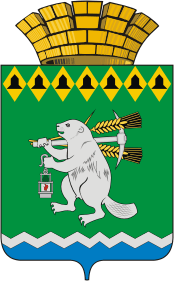 Дума Артемовского городского округаVI созыв51 заседание     РЕШЕНИЕот 30 мая 2019 года                                                                                     № 543О   назначении Митроховой Анастасии Николаевны помощником  депутата Думы Артемовского городского округа Шабанова Александра ЛеонидовичаВ соответствии со статьей 25 Устава Артемовского городского округа, решением Думы Артемовского городского округа от 27 октября 2016 года № 34 «О помощнике депутата Думы Артемовского городского округа», на основании личного заявления Шабанова А.Л., депутата Думы Артемовского городского округа по  избирательному  округу   № 11,Дума Артемовского городского округаРЕШИЛА:1. Назначить Митрохову Анастасию Николаевну помощником  депутата Думы Артемовского городского   округа   по  одномандатному избирательному  округу   № 11  Шабанова Александра Леонидовича. 2. Настоящее решение опубликовать в газете «Артемовский рабочий» и разместить на официальном сайте Думы Артемовского городского округа информационно-телекоммуникационной сети «Интернет».3. Контроль исполнения настоящего решения возложить на постоянную комиссию по вопросам местного самоуправления, нормотворчеству и регламенту (Угланов М.А.).Председатель Думы Артемовского городского округа					  К.М.Трофимов